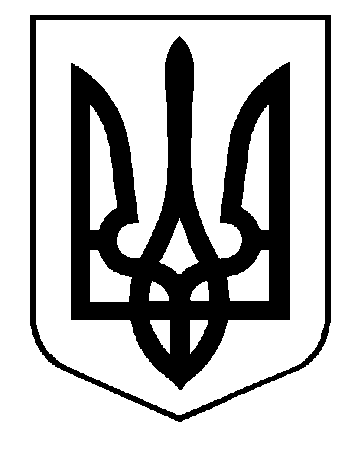 БІЛОЦЕРКІВСЬКА  МІСЬКА  РАДАКиївської областіВИКОНАВЧИЙ  КОМІТЕТР О З П О Р Я Д Ж Е Н Н Я          26 липня 2017 року                        .       м.Біла Церква                              №  87 РПро утворення робочої групи для узгодження та врегулювання питань  щодо адміністративних меж сіл Фурси і Чмирівка та м. Біла Церква і впровадження механізмів взаємодії територіальних громад відповідно до Закону України«Про співробітництво територіальних громад»	Відповідно до  статті 42 Закону України  «Про місцеве самоврядування в Україні», Закону України «Про співробітництво територіальних громад» враховуючи лист Фурсівського сільського голови від 26 червня 2017р.  №476 /02-14 з метою узгодження та врегулювання питань щодо адміністративних меж сіл Фурси і Чмирівка та м. Біла Церква і впровадження механізму співробітництва територіальних громад для забезпечення соціально-економічного, культурного розвитку вказаних територій, підвищення якості надання послуг населенню на основі спільних інтересів та цілей і ефективного виконання органами місцевого самоврядування визначених законом повноважень:1. Утворити  робочу групу у складі:2. Визначити наступні завдання робочої групи:2.1. Випрацювати спільно з членами робочої групи сіл Фурси та Чмирівка, пропозиції щодо встановлення спільної межі сіл Фурси і Чмирівка та м. Біла Церква з метою подальшого їх затвердження у визначеному законом порядку.2.2. З метою впровадження механізму взаємодії територіальних громад, передбаченим Законом України «Про співробітництво територіальних громад» спільно з членами робочої групи сіл Фурси та Чмирівка підготувати для подальшого внесення на розгляд та затвердження сесії пропозиція щодо ініціювання співробітництва визначивши мету, обґрунтування доцільності співробітництва, інформацію про сферу його здійснення, форму та очікувані фінансові результати, а також інші необхідні для організації співробітництва умови.2.3. Передати напрацювання робочої групи міському голові для подальшого внесення на розгляд постійним комісіям ради та Білоцерківській міській раді.2.4. Забезпечувати максимальну публічність своєї діяльності із залученням механізмів широкого громадського обговорення, висвітлення напрацьованих матеріалів на інформаційному порталі Білоцерківської міської ради та за необхідності додатково залучати необхідних  фахівців, експертів, спеціалістів та депутатів.2.5. Підготувати  та подати на розгляд у строк до 1 жовтня 2017 року проекти нормативно правових актів органу місцевого самоврядування  щодо встановлення спільної межі сіл Фурси і Чмирівка та м. Біла Церква а також, щодо співробітництво територіальних громад сіл Фурси і Чмирівка та м. Біла Церква.	3.  Контроль за виконанням розпорядження залишаю за собою.Міський голова							Г. А. ДикийГнатюкВалерій Володимирович- голова робочої групи, заступник міського голови;Члени робочої групи:Члени робочої групи:ЗАХАРЧЕНКО  Петро Антонович- в. п. начальника управління містобудування та архітектури Білоцерківської міської ради;Постівий Сергій Олександрович-начальник юридичного управління Білоцерківської  міської ради;Усенко Олег Петрович - начальник управління регулювання земельних відносин  Білоцерківської міської ради. 